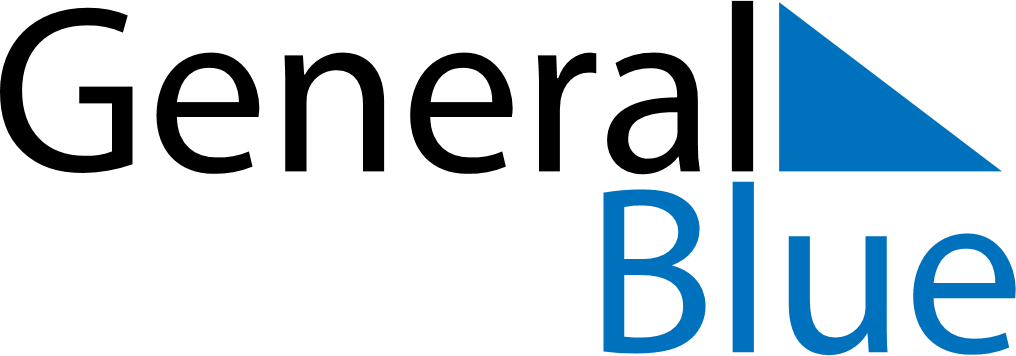 August 2024August 2024August 2024August 2024August 2024August 2024Khalmion, Batken, KyrgyzstanKhalmion, Batken, KyrgyzstanKhalmion, Batken, KyrgyzstanKhalmion, Batken, KyrgyzstanKhalmion, Batken, KyrgyzstanKhalmion, Batken, KyrgyzstanSunday Monday Tuesday Wednesday Thursday Friday Saturday 1 2 3 Sunrise: 6:11 AM Sunset: 8:28 PM Daylight: 14 hours and 16 minutes. Sunrise: 6:12 AM Sunset: 8:27 PM Daylight: 14 hours and 14 minutes. Sunrise: 6:13 AM Sunset: 8:25 PM Daylight: 14 hours and 12 minutes. 4 5 6 7 8 9 10 Sunrise: 6:14 AM Sunset: 8:24 PM Daylight: 14 hours and 10 minutes. Sunrise: 6:15 AM Sunset: 8:23 PM Daylight: 14 hours and 8 minutes. Sunrise: 6:16 AM Sunset: 8:22 PM Daylight: 14 hours and 6 minutes. Sunrise: 6:17 AM Sunset: 8:21 PM Daylight: 14 hours and 4 minutes. Sunrise: 6:18 AM Sunset: 8:20 PM Daylight: 14 hours and 2 minutes. Sunrise: 6:19 AM Sunset: 8:18 PM Daylight: 13 hours and 59 minutes. Sunrise: 6:20 AM Sunset: 8:17 PM Daylight: 13 hours and 57 minutes. 11 12 13 14 15 16 17 Sunrise: 6:20 AM Sunset: 8:16 PM Daylight: 13 hours and 55 minutes. Sunrise: 6:21 AM Sunset: 8:15 PM Daylight: 13 hours and 53 minutes. Sunrise: 6:22 AM Sunset: 8:13 PM Daylight: 13 hours and 50 minutes. Sunrise: 6:23 AM Sunset: 8:12 PM Daylight: 13 hours and 48 minutes. Sunrise: 6:24 AM Sunset: 8:11 PM Daylight: 13 hours and 46 minutes. Sunrise: 6:25 AM Sunset: 8:09 PM Daylight: 13 hours and 43 minutes. Sunrise: 6:26 AM Sunset: 8:08 PM Daylight: 13 hours and 41 minutes. 18 19 20 21 22 23 24 Sunrise: 6:27 AM Sunset: 8:06 PM Daylight: 13 hours and 39 minutes. Sunrise: 6:28 AM Sunset: 8:05 PM Daylight: 13 hours and 36 minutes. Sunrise: 6:29 AM Sunset: 8:04 PM Daylight: 13 hours and 34 minutes. Sunrise: 6:30 AM Sunset: 8:02 PM Daylight: 13 hours and 32 minutes. Sunrise: 6:31 AM Sunset: 8:01 PM Daylight: 13 hours and 29 minutes. Sunrise: 6:32 AM Sunset: 7:59 PM Daylight: 13 hours and 27 minutes. Sunrise: 6:33 AM Sunset: 7:58 PM Daylight: 13 hours and 24 minutes. 25 26 27 28 29 30 31 Sunrise: 6:34 AM Sunset: 7:56 PM Daylight: 13 hours and 22 minutes. Sunrise: 6:35 AM Sunset: 7:55 PM Daylight: 13 hours and 19 minutes. Sunrise: 6:36 AM Sunset: 7:53 PM Daylight: 13 hours and 17 minutes. Sunrise: 6:37 AM Sunset: 7:52 PM Daylight: 13 hours and 14 minutes. Sunrise: 6:38 AM Sunset: 7:50 PM Daylight: 13 hours and 12 minutes. Sunrise: 6:39 AM Sunset: 7:48 PM Daylight: 13 hours and 9 minutes. Sunrise: 6:40 AM Sunset: 7:47 PM Daylight: 13 hours and 7 minutes. 